_____________________________________________________________________________          ҠАРАР                                                                   Р Е Ш Е Н И Е          11 январь 2019 йыл                   № 227                     11 января 2019 года"Об утверждении Положения о порядке присвоения и сохранения классных чинов муниципальных служащих в сельском поселении Камеевский сельсовет муниципального района Мишкинский район Республике Башкортостан"	         В соответствии с Федеральным законом "О муниципальной службе в Российской Федерации" и Законом Республики Башкортостан "О муниципальной службе в Республике Башкортостан", закон Республики Башкортостан от 28 мая 2009 г. N 129-з "О порядке присвоения и сохранения классных чинов муниципальных служащих в Республике Башкортостан" (с изменениями от 28 декабря 2011 г.), Совет сельского поселения Камеевский сельсовет муниципального района Мишкинский район Республики Башкортостан р е ш и л:	1. Утвердить «Положение о порядке присвоения и сохранения классных чинов муниципальных служащих в сельском поселении Камеевский сельсовет муниципального района Мишкинский район Республике Башкортостан» (Приложение № 1).2.	Рекомендовать привести в соответствие муниципальные правовые акты в соответствии с настоящим решением.3.	Настоящее решение обнародовать в здании администрации сельского поселения Камеевский сельсовет муниципального района Мишкинский район Республики Башкортостан (с. Камеево, ул. Центральная, д. 1) и на официальном сайте http://mishkan.ru/ в разделе «Камеевский сельсовет».  4.	Контроль за выполнением данного решения возложить на постоянную комиссию Совета по социально-гуманитарным вопросам, охране правопорядка.Глава сельского поселения                                                          Г.А. БайдимировПриложение № 1к решению СоветаСельского поселенияКамеевский сельсовет муниципального районаМишкинский район Республики БашкортостанОт 11.01.2019 г. № 227Положение о порядке присвоения и сохранения классных чинов муниципальных служащих в сельском поселении Камеевский сельсовет муниципального района Мишкинский район Республике Башкортостан                                                1. Общие положения1. Классные чины присваиваются муниципальным служащим персонально, с соблюдением последовательности, в соответствии с замещаемой должностью муниципальной службы в пределах группы должностей муниципальной службы, а также с учетом профессионального уровня, продолжительности муниципальной службы в предыдущем классном чине и в замещаемой должности муниципальной службы.2. Муниципальным служащим, замещающим должности муниципальной службы на определенный срок полномочий, за исключением муниципальных служащих, замещающих должности муниципальной службы, относящиеся к высшей группе должностей муниципальной службы, классные чины присваиваются по результатам квалификационного экзамена.3. Соответствие классных чинов группам должностей муниципальной службы устанавливается согласно приложению 1 к настоящему решению.Старшинство классных чинов определяется последовательностью их перечисления в приложении 1 к настоящему решению.2. Первый и очередной классные чины1. Классный чин может быть первым и очередным.2. Первый классный чин присваивается муниципальному служащему, не имеющему классного чина.3. Первым классным чином (в зависимости от группы должностей муниципальной службы, к которой относится должность, замещаемая муниципальным служащим) является:1) для младшей группы должностей муниципальной службы - референт муниципальной службы 3 класса;2) для старшей группы должностей муниципальной службы - советник муниципальной службы 3 класса;3) для ведущей группы должностей муниципальной службы - муниципальный советник 3 класса;4) для главной группы должностей муниципальной службы - главный муниципальный советник 3 класса;5) для высшей группы должностей муниципальной службы - действительный муниципальный советник 3 класса.4. Первый классный чин присваивается муниципальному служащему после успешного завершения испытания, а если испытание не устанавливалось, то не ранее чем через три месяца после назначения муниципального служащего на должность муниципальной службы.5. Очередной классный чин присваивается муниципальному служащему по истечении срока, установленного для прохождения муниципальной службы в предыдущем классном чине, и при условии, что он замещает должность муниципальной службы, для которой предусмотрен классный чин, равный или более высокий, чем классный чин, присваиваемый муниципальному служащему.3.  Сроки прохождения муниципальной службы в классных чинах1. Для прохождения муниципальной службы устанавливаются следующие сроки пребывания в классных чинах:1) в классных чинах референта муниципальной службы 3 и 2 класса, советника муниципальной службы 3 и 2 класса - не менее одного года;2) в классных чинах муниципального советника 3 и 2 класса, главного муниципального советника 3 и 2 класса - не менее двух лет;3) в классных чинах действительного муниципального советника 3 и 2 класса, как правило, устанавливается срок не менее одного года.Для прохождения муниципальной службы в классных чинах референта муниципальной службы 1 класса, советника муниципальной службы 1 класса, муниципального советника 1 класса, главного муниципального советника 1 класса сроки не устанавливаются.2. Днем присвоения классного чина считается день принятия представителем нанимателя (работодателем) решения о присвоении муниципальному служащему классного чина.Срок прохождения муниципальной службы в присвоенном классном чине исчисляется со дня присвоения классного чина.Надбавка к должностному окладу муниципального служащего за классный чин устанавливается со дня присвоения классного чина.4.  Порядок и особенности присвоения классного чина1. Классные чины муниципальным служащим присваиваются представителем нанимателя (работодателем).2. При назначении муниципального служащего на более высокую должность муниципальной службы ему может быть присвоен очередной классный чин, если истек срок, установленный пунктами 1, 2 и 3 части 1 раздела 3 настоящего решения для прохождения муниципальной службы в предыдущем классном чине, и при условии, что для этой должности муниципальной службы предусмотрен классный чин, равный или более высокий, чем классный чин, присваиваемый муниципальному служащему.3. При назначении муниципального служащего на должность муниципальной службы, которая относится к более высокой группе должностей муниципальной службы, чем замещаемая им ранее, указанному муниципальному служащему может быть присвоен классный чин, являющийся в соответствии с частью 3 раздела 2 настоящего решения первым для этой группы должностей муниципальной службы, если этот классный чин выше классного чина, который имеет муниципальный служащий. В указанном случае классный чин присваивается без соблюдения последовательности и без учета продолжительности муниципальной службы в предыдущем классном чине.4. В качестве меры поощрения за особые отличия в муниципальной службе классный чин муниципальному служащему может быть присвоен:1) до истечения срока, установленного пунктами 1, 2 и 3 части 1 раздела 3 настоящего решения для прохождения муниципальной службы в соответствующем классном чине, но не ранее чем через шесть месяцев пребывания в замещаемой должности муниципальной службы - не выше классного чина, соответствующего этой должности муниципальной службы;2) по истечении указанного срока - на одну ступень выше классного чина, соответствующего замещаемой должности муниципальной службы в пределах группы должностей муниципальной службы, к которой относится замещаемая должность.5. Классные чины муниципальным служащим, имеющим дисциплинарное взыскание, до истечения срока действия дисциплинарного взыскания не присваиваются.6. Запись о присвоении классного чина вносится в трудовую книжку. Документы о присвоении классного чина приобщаются к личному делу муниципального служащего.5.  Квалификационный экзамен1. Квалификационный экзамен в отношении муниципальных служащих, указанных в части 2 статьи 1 настоящего решения, проводится:1) при решении вопроса о присвоении муниципальному служащему, не имеющему классного чина, первого классного чина по замещаемой должности муниципальной службы;2) при решении вопроса о присвоении муниципальному служащему очередного классного чина по замещаемой должности муниципальной службы по истечении срока, установленного для прохождения муниципальной службы в предыдущем классном чине, и при условии, что он замещает должность муниципальной службы, для которой предусмотрен классный чин, равный или более высокий, чем классный чин, присваиваемый муниципальному служащему;3) при решении вопроса о присвоении муниципальному служащему классного чина после назначения его на более высокую должность муниципальной службы, если для этой должности предусмотрен более высокий классный чин, чем тот, который имеет муниципальный служащий.2. В решении представителя нанимателя (работодателя) о проведении квалификационного экзамена указываются:1) дата и время проведения квалификационного экзамена;2) список муниципальных служащих, которые должны сдавать квалификационный экзамен;3) перечень документов, необходимых для проведения квалификационного экзамена.3. Квалификационный экзамен проводится аттестационной комиссией, сформированной в соответствии с Законом Республики Башкортостан "Об утверждении Типового положения о проведении аттестации муниципальных служащих в Республике Башкортостан".4. Муниципальный служащий, имеющий дисциплинарное взыскание, не допускается к сдаче квалификационного экзамена до истечения срока действия дисциплинарного взыскания.6.  Порядок проведения квалификационного экзамена1. Квалификационный экзамен проводится по решению представителя нанимателя (работодателя), которое он принимает по собственной инициативе или по инициативе муниципального служащего.Квалификационный экзамен проводится по мере необходимости, но не чаще одного раза в год и не реже одного раза в три года.Квалификационный экзамен по инициативе муниципального служащего считается внеочередным и проводится не позднее чем через три месяца после дня подачи муниципальным служащим представителю нанимателя (работодателю) письменного заявления о присвоении классного чина.2. При решении вопроса о присвоении муниципальному служащему, не имеющему классного чина, первого классного чина квалификационный экзамен проводится после успешного завершения испытания, а если испытание муниципальному служащему не устанавливалось, то не ранее чем через три месяца после назначения муниципального служащего на должность муниципальной службы.Решение о предстоящей сдаче квалификационного экзамена доводится до сведения муниципального служащего не позднее чем за месяц до его проведения.Не позднее чем за месяц до проведения квалификационного экзамена непосредственный руководитель муниципального служащего направляет в аттестационную комиссию отзыв об уровне знаний, навыков, умений (профессиональном уровне) муниципального служащего и о возможности присвоения ему классного чина (далее - отзыв) (приложение 2) и представление на присвоение классного чина муниципальному служащему (далее - представление) (приложение 3).3. Муниципальный служащий должен быть ознакомлен с отзывом не менее чем за две недели до проведения квалификационного экзамена.Муниципальный служащий вправе представить в аттестационную комиссию заявление о своем несогласии с указанным отзывом.4. При проведении квалификационного экзамена комиссия оценивает знания, навыки и умения (профессиональный уровень) муниципальных служащих в соответствии с требованиями должностных инструкций муниципальных служащих, сложностью и ответственностью работы, выполняемой муниципальным служащим, на основе экзаменационных процедур с использованием не противоречащих федеральным законам, законам Республики Башкортостан, иным нормативным правовым актам Российской Федерации и Республики Башкортостан методов оценки профессиональных качеств муниципальных служащих, включая индивидуальное собеседование и тестирование по вопросам, связанным с выполнением должностных обязанностей по замещаемой должности муниципальной службы.5. Заседание аттестационной комиссии считается правомочным, если на нем присутствует не менее двух третей ее членов.6. Решение аттестационной комиссии принимается в отсутствие экзаменуемого и его непосредственного руководителя открытым голосованием простым большинством голосов от числа присутствующих на заседании членов аттестационной комиссии. При равенстве голосов муниципальный служащий признается сдавшим квалификационный экзамен.7. По результатам квалификационного экзамена в отношении муниципального служащего аттестационной комиссией выносится одно из следующих решений:1) признать, что муниципальный служащий сдал квалификационный экзамен, и рекомендовать его для присвоения классного чина;2) признать, что муниципальный служащий не сдал квалификационный экзамен.8. Результат квалификационного экзамена заносится в экзаменационный лист (приложение 4), подписываемый председателем, заместителем председателя, секретарем и членами аттестационной комиссии, присутствующими на заседании.9. Муниципальный служащий знакомится с результатами квалификационного экзамена под роспись.10. Экзаменационный лист направляется представителю нанимателя (работодателю) не позднее чем через семь дней после проведения квалификационного экзамена.11. Экзаменационный лист, отзыв и представление хранятся в личном деле муниципального служащего.12. На основании результатов квалификационного экзамена представитель нанимателя (работодатель) принимает решение о присвоении классного чина муниципальному служащему, сдавшему квалификационный экзамен.13. Муниципальный служащий, не сдавший квалификационный экзамен, может выступить с инициативой о проведении повторного квалификационного экзамена не ранее чем через шесть месяцев после проведения данного экзамена.7. Соответствие классных чинов государственных гражданских служащих Республики Башкортостан классным чинам муниципальных служащих в Республике Башкортостан1. Классные чины государственных гражданских служащих Республики Башкортостан считаются соответствующими классным чинам муниципальных служащих в Республике Башкортостан.2. Соответствие классных чинов государственных гражданских служащих Республики Башкортостан классным чинам муниципальных служащих в Республике Башкортостан устанавливается согласно приложению 5 к настоящему решению.8. Сохранение классного чина, присвоенного муниципальному служащему1. При переводе (переходе) муниципального служащего в другой орган местного самоуправления или на другую должность муниципальной службы за ним сохраняется присвоенный ему классный чин.2. При наличии у муниципального служащего классного чина, соответствующего более высокой по группе должности муниципальной службы, чем замещаемая должность, сохраняется ранее присвоенный классный чин.3. При прекращении муниципальной службы присвоенный муниципальному служащему классный чин сохраняется.9. Рассмотрение споров, связанных с присвоением и сохранением классных чинов муниципальных служащихСпоры, связанные с присвоением и сохранением классных чинов муниципальных служащих, рассматриваются в порядке, установленном законодательством Российской Федерации.Приложение 1к решению Совета сельского поселения Камеевский сельсовет Муниципального района Мишкинский районРеспублики Башкортостанот 11.01.2019 г. № 227Таблица соответствия классных чинов группам должностей муниципальной
службыПриложение 2к решению Совета сельского поселения Камеевский сельсовет Муниципального района Мишкинский районРеспублики Башкортостанот 11.01.2019 г. № 227"Отзывоб уровне знаний, навыков и умений (профессиональном уровне) муниципальногослужащего и о возможности присвоения ему классного чинана ____________________________________________________________________________   (должность, структурное подразделение, фамилия, имя, отчество муниципального                                служащего)     1.________________________________________________________________________             (с какого времени работает в органе местного самоуправления;                                 в последней должности)     2.________________________________________________________________________        (основные должностные обязанности, выполняемые муниципальным служащим,_______________________________________________________________________________ перечень основных должностных обязанностей муниципального служащего, вопросов_______________________________________________________________________________   (документов), в решении (подготовке, разработке) которых принимал участие                            муниципальный служащий)     3.________________________________________________________________________             (оценка знаний, навыков и умений (профессионального уровня)_______________________________________________________________________________                           муниципального служащего)     4. Рекомендации руководителя_____________________________________________________________________________________________________________________________     5. Классный чин, на присвоение которого претендует муниципальный служащий______________________________________________________________________________________________________________________________________________________________    (подпись руководителя и дата)     С отзывом ознакомился ____________________________________________________                                (подпись муниципального служащего и дата)Приложение 3к решению Совета сельского поселения Камеевский сельсовет Муниципального района Мишкинский районРеспублики Башкортостанот 11.01.2019 г. № 227       Представление на присвоение классного чина муниципальному служащемуФамилия, имя, отчество ________________________________________________________Место работы __________________________________________________________________Должность _____________________________________________________________________Дата рождения _________________________________________________________________Образование ___________________________________________________________________Ученая степень и звание _______________________________________________________Стаж работы по специальности __________________________________________________Стаж муниципальной службы _____________________________________________________Прежнее место работы и должность ______________________________________________На занимаемую должность назначен ______________________________________________                                   (кем, когда, на основании какого документа)___________________________ от  "__" ____________ 200_ г. N____________________Имеющийся классный чин _______________________________________________________________________________________________________________________________________            (присвоен кем, когда, на основании какого документа)Рекомендуемый классный чин:________________________________________________________________________________________________________________________________________________________________________    (подпись руководителя и дата)Приложение 4к решению Совета сельского поселения Камеевский сельсовет Муниципального района Мишкинский районРеспублики Башкортостанот 11.01.2019 г. № 227Экзаменационный лист     1. Фамилия, имя, отчество муниципального служащего_____________________________________________________________________________________________________________________________________________________________________________________________________________________________________________     2. Год рождения __________________________________________________________     3. Сведения об образовании, о повышении квалификации, переподготовке, обуровне профессиональной подготовки ___________________________________________________________________________________________________________________________     (когда и какое учебное заведение окончил, специальность и квалификация_______________________________________________________________________________   по образованию, документы о повышении квалификации, переподготовке, ученая_______________________________________________________________________________                   степень, классный чин, дата их присвоения)_______________________________________________________________________________     4.   Замещаемая   должность   муниципальной   службы   на   момент   сдачиквалификационного   экзамена   и   дата    назначения    на    эту    должность______________________________________________________________________________________________________________________________________________________________     5. Общий трудовой стаж ___________________________________________________     6. Стаж муниципальной службы _____________________________________________     7. Стаж работы по специальности _________________________________________________________________________________________________________________________     8.  Форма оценки профессиональных   качеств   муниципального   служащего_______________________________________________________________________________     (собеседование, тестирование, анкетирование, подготовка рефератов,_______________________________________________________________________________                        проведение дискуссий и др.)     9. Основные вопросы, заданные муниципальному служащему______________________________________________________________________________________________________________________________________________________________     10. Оценка аттестационной комиссии ______________________________________________________________________________________________________________________     (признать, что муниципальный служащий сдал квалификационный экзамен, и рекомендовать его для присвоения классного чина; признать, что муниципальный                  служащий не сдал квалификационный экзамен)     11. Рекомендации аттестационной комиссии _______________________________________________________________________________________________________________________________________________________________________________________________     12. Состав аттестационной комиссии _______________________________________     На заседании присутствовало ___________ членов аттестационной комиссии     Количество голосов "за" ________, "против" __________.Председатель                    _______________      _________________________аттестационной комиссии         (подпись)           (расшифровка подписи)Заместитель председателя        _______________      _________________________аттестационной комиссии               (подпись)           (расшифровка подписи)Секретарь аттестационной        _______________      _________________________комиссии                                           (подпись)            (расшифровка подписи)Члены аттестационной            _______________      _________________________комиссии                                     (подписи)            (расшифровка подписей)Дата проведения квалификационного экзамена____________________________________________С экзаменационным листом ознакомился __________________________________________                                      (подпись муниципального служащего и дата)(место для печатиоргана местного самоуправления)Приложение 5к решению Совета сельского поселения Камеевский сельсовет Муниципального района Мишкинский районРеспублики Башкортостанот 11.01.2019 г. № 227Таблица соответствия классных чинов государственных гражданских служащих
Республики Башкортостан классным чинам муниципальных служащих
в Республике БашкортостанБашҡортостан РеспублиҡаhыМишҡә районымуниципаль районыныңҠәмәй ауыл советыАуыл биләмәhеСоветы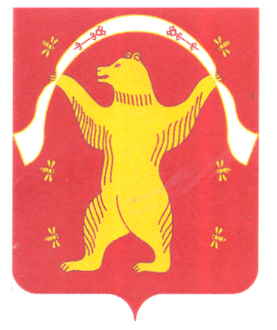 СоветСельского поселенияКамеевский сельсоветмуниципального районаМишкинский районРеспублики БашкортостанКлассные чиныГруппы должностей муниципальной службыреферент муниципальной службы 3 классамладшая группареферент муниципальной службы 2 классареферент муниципальной службы 1 классасоветник муниципальной службы 3 классастаршая группасоветник муниципальной службы 2 классасоветник муниципальной службы 1 классамуниципальный советник 3 классаведущая группамуниципальный советник 2 классамуниципальный советник 1 классаглавный муниципальный советник 3 классаглавная группаглавный муниципальный советник 2 классаглавный муниципальный советник 1 классадействительный муниципальный советник 3 классавысшая группадействительный муниципальный советник 2 классадействительный муниципальный советник 1 классаКлассные чины муниципальных служащих в Республике БашкортостанКлассные чины государственных гражданских служащих Республики Башкортостандействительный муниципальный советник 1 классадействительный государственный советник Республики Башкортостан 1 классадействительный муниципальный советник 2 классадействительный государственный советник Республики Башкортостан 2 классадействительный муниципальный советник 3 классадействительный государственный советник Республики Башкортостан 3 классаглавный муниципальный советник 1 классагосударственный советник Республики Башкортостан 1 классаглавный муниципальный советник 2 классагосударственный советник Республики Башкортостан 2 классаглавный муниципальный советник 3 классагосударственный советник Республики Башкортостан 3 классамуниципальный советник 1 классасоветник государственной гражданской службы Республики Башкортостан 1 классамуниципальный советник 2 классасоветник государственной гражданской службы Республики Башкортостан 2 классамуниципальный советник 3 классасоветник государственной гражданской службы Республики Башкортостан 3 классасоветник муниципальной службы 1 классареферент государственной гражданской службы Республики Башкортостан 1 классасоветник муниципальной службы 2 классареферент государственной гражданской службы Республики Башкортостан 2 классасоветник муниципальной службы 3 классареферент государственной гражданской службы Республики Башкортостан 3 классареферент муниципальной службы 1 классасекретарь государственной гражданской службы Республики Башкортостан 1 классареферент муниципальной службы 2 классасекретарь государственной гражданской службы Республики Башкортостан 2 классареферент муниципальной службы 3 классасекретарь государственной гражданской службы Республики Башкортостан 3 класса